Name of Journal: World Journal of Meta-AnalysisManuscript NO: 61955Manuscript Type: EVIDENCE REVIEWInflammatory pseudotumor-like follicular dendritic cell sarcoma: Literature review of 67 casesWu H et al. Inflammatory pseudotumor-like follicular dendritic cell sarcomaHao Wu, Peng Liu, Xiao-Ran Xie, Jing-Shu Chi, Huan Li, Can-Xia XuHao Wu, Peng Liu, Xiao-Ran Xie, Jing-Shu Chi, Huan Li, Can-Xia Xu, Department of Gastroenterology, Third Xiangya Hospital of Central South University, Changsha 410013, Hunan Province, ChinaAuthor contributions: Wu H and Liu P conceived and designed the study; Wu H wrote the paper; Xie XR contributed to data acquisition; Chi JS and Li H analyzed the data; Xu CX contributed to the revisions; All authors read and approved the manuscript.Supported by National Natural Science Foundation of China, No. 81570509.Corresponding author: Can-Xia Xu, MD, PhD, Professor, Department of Gastroenterology, Third Xiangya Hospital of Central South University, No. 138 Tongzipo Road, Changsha 410013, Hunan Province, China. xucanxia2000@163.comReceived: December 23, 2020Revised: January 2, 2021Accepted: February 25, 2021Published online: AbstractInflammatory pseudotumor (IPT)-like follicular dendritic cell (FDC) sarcoma is rare. The 2017 World Health Organization classification of tumors of hematopoietic and lymphoid tissues noted that data on its clinical outcome are limited, but that the tumor appears to be indolent. The aim of this study was to summarize the clinical characteristics, treatment outcomes, and prognostic factors for IPT-like FDC sarcoma. A literature review was conducted on retrospective analyses of clinical data and prognostic information on IPT-like FDC sarcoma reported between 2001 and 2020. A total of 67 cases of IPT-like FDC sarcoma were retrieved from the literature, documenting that it occurs predominantly in middle-aged adults, with a marked female predilection. Six patients had a separate malignancy and five had an autoimmune disease. Typically involving the spleen and/or liver, it may also selectively involve the abdomen, gastrointestinal tract, pancreas, retroperitoneum, and mesentery. Necrosis, hemorrhage, noncaseating epithelioid granulomas, and fibrinoid deposits in blood vessel walls are often present. The neoplastic cells are predominantly positive for follicular dendritic cell markers such as cluster of differentiation 21 (CD21), CD23, CD35 and CNA.42 and are consistently Epstein-Barr virus (EBV)-positive. Mitoses were very rare in most cases. Most patients were treated by surgery alone. Disease status at the time of last follow-up was known for 57 patients with follow-up time ranging from 2 to 144 mo. Local and/or distant recurrence after initial treatment was seen in 15.8% of the patients. The 1- and 5-year progression-free survival for the entire group was 91.5% and 56.1%, respectively. Kaplan-Meier and multivariate analyses showed that age, sex, tumor size, and pathological features were not risk factors for disease progression. IPT-like FDC sarcoma appears to be mildly aggressive and requires annual surveillance. Surgery is the most effective treatment modality, and the role of adjuvant chemotherapy for postoperative management is unclear. EBV is likely to play an important role in the etiology of IPT-like FDC sarcoma.Key Words: Inflammatory pseudotumor-like; Follicular dendritic cell sarcoma; Spleen; Liver; Prognosis; Epstein-Barr virusWu H, Liu P, Xie XR, Chi JS, Li H, Xu CX. Inflammatory pseudotumor-like follicular dendritic cell sarcoma: Literature review of 67 cases. World J Meta-Anal 2021; In pressCore Tip: We show that inflammatory pseudotumor-like follicular dendritic cell (FDC) sarcoma appears to be mildly aggressive and does require annual surveillance. Surgery is the most effective treatment modality, and the role of adjuvant chemotherapy for postoperative management is unclear. Epstein-Barr virus is likely to play an important role in the etiology of inflammatory pseudotumor-like FDC sarcoma.INTRODUCTIONFollicular dendritic cells (FDCs) develop from perivascular precursors of stromal cell origin that are seeded throughout the body. They are centrally located within B cell follicles and act as a bridge between innate and adaptive responses[1]. Monda et al[2] first reported 4 cases of tumors derived from FDC in 1986. FDC sarcoma is an uncommon neoplasm that can involve lymph nodes or extranodal sites. It usually has an aggressive course in the abdomen[3]. Cheuk et al[4] first characterized inflammatory pseudotumor(IPT)-like FDC sarcoma as an EBV-associated tumor of FDC origin in 2001. The most recent World Health Organization (WHO) classification noted that IPT-like FDC sarcoma appears to be indolent and that data on clinical outcome are limited[5].In this study, we detail the features of 67 cases with IPT-like FDC sarcoma, providing an overview of the current knowledge about the clinical, pathological, and prognostic characteristics of this disease entity.LITERATURE REVIEWWe systematically searched PubMed, EMBASE, and MEDLINE databases using the search terms “inflammatory pseudotumor-like” combined with “follicular dendritic cell sarcoma” or “follicular dendritic cell tumor” or “fibroblastic dendritic cell sarcoma” or “fibroblastic dendritic cell tumor” and with the restrictions “English” language and “original article.” We collated demographic, clinicopathological and follow-up information.All statistical analyses were performed using SPSS Statistics 25.0 software (IBM Corporation, Armonk, NY, United States). Survival curves were replotted with Graphpad prism 8.0 software (Graphpad Inc., La Jolla, CA, United States). P < 0.05 was considered statistically significant, and variables pertaining to accuracy were calculated with 95% confidence intervals.PATIENT CHARACTERISTICSData on a total of 67 cases of IPT-like FDC sarcoma were retrieved from the literature. Patients and disease characteristics are summarized in Table 1. The median age at initial presentation was 53 years (range: 19-79). Females were more commonly affected than males (n = 42 vs 25). Patients were asymptomatic or presented with abdominal distension or pain, sometimes accompanied by systemic symptoms such as fever, fatigue, and weight loss. Other cancers were observed in 6 patients before their diagnosis with IPT-like FDC sarcoma including gastric cancer (n = 3), breast cancer (n = 1), pituitary adenoma, meningioma, and acoustic neuroma (n = 1) and diffuse large B-cell lymphoma (n = 1). Five patients (7.5%) had pre-existing or subsequent autoimmune disease including pemphigus and bronchiolitis obliterans (n = 1), IgA nephropathy (n = 1), nephrotic syndrome (n = 1), bronchial asthma (n = 1), and idiopathic thrombocytopenic purpura (n = 1).DISEASE CHARACTERISTICSThirty-five patients (52.2%) presented solely with spleen involvement and twenty (29.9%) only with liver. For the remaining patients, lesion sites included the abdomen (n = 1), colon (n = 4), spleen and pancreas (n = 1), retroperitoneum (n = 1), ileum and mesentery (n = 1), liver and hepatoduodenal ligament lymph node (n = 1), spleen and liver (n = 2) and peri-pancreas (n = 1). The average size of tumors at all sites was 7.6 cm, ranging from 0.9 to 23.3 cm (median, 6.2 cm). Bulky tumor (≥ 5 cm) was noted in 43 patients (64.2%). Seven patients presented with more than one lesion. The radiologic findings of IPT-like FDC sarcoma have been described in several cases. The abdominal computed tomography scan showed a well-circumscribed or ill-defined, hypodense mass with weak delayed heterogeneous enhancement after contrast enhancement in the spleen or liver. Some of these lesions reveal irregular areas of nonenhancement related to foci of tumoral necrosis and hemorrhage.PATHOLOGICAL FEATURESThe pathological features are summarized in Table 2. In all, 40 cases (59.7%) presented with necrosis, 22 (32.8%) with hemorrhage, 23 (34.3%) with noncaseating epithelioid granulomas and 22 (32.8%) with fibrinoid deposits in the blood vessel wall. The neoplastic cells were predominantly positive for the follicular dendritic cell markers CD21(54/65), CD23 (34/47), CD35 (50/55) and CNA.42 (13/13). Tumor cells were usually positive for clusterin (8/11), vimentin (6/6), fascin (9/9), and smooth muscle actin (32/39), and variably positive for S100 (6/23), D2-40 (6/10), epidermal growth factor receptor (3/8), muscle-specific actin (5/9), epithelial membrane antigen (2/8), CD68 (8/16), tubulin beta 3 class III (3/6) andγ-synuclein (2/6). There was no staining for CD117, cytokeratin, caldesmon, activin-like kinase 1 (ALK1), desmin or human herpes virus 8 (HHV8). In 4 cases, the tumor cells resembled Reed-Sternberg cells. The neoplastic cells were consistently associated with EBV, and EBV-encoded small RNA (EBER) was positive in 60 cases (95.2%) by in situ hybridization. Immunoreactivity for EBV-encoded latent membrane protein 1 (LMP1) was present in 28 cases (82.4%). One case present with LMP1 gene fragment deletions and point mutations. Increased IgG4-postive plasma cells were found in 6 cases. Mitoses were very rare in most cases and the Ki-67 proliferation index ranged from 3% to 30%.TREATMENT INFORMATIONInformation on treatment was available for all 67 patients, most of whom (65/67) underwent surgery alone. Only 2 patients received surgery and chemotherapy (one with two cycles of cyclophosphamide, doxorubicin, vincristine and prednisone, and the other with CHOP-based chemotherapy).PATIENT OUTCOMESDisease status at the time of last follow-up was known for 57 of the 67 patients; these patients were eligible for progression-free survival (PFS) analyses. The follow-up time ranged from 2 to 144 mo (mean, 22 mo; median, 12 mo). Overall, 9 of the 57 (15.8%) had local and/or distant recurrence after initial treatment. Two patients died due to disease progression, but two others had no evidence of disease after undergoing a second surgery. The 1- and 5-year PFS for the entire group was 91.5% and 56.1%, respectively (Figure 1). Young age, male sex, and large tumor size may contribute to less disease progression. However, Kaplan-Meier and multivariate analyses failed to confirm that age, sex, tumor size or and pathological features are risk factors for disease progression (Table 3).DISCUSSIONIn 1986 Monda et al[2] first reported 4 cases of tumors derived from FDC and in 2001 Cheuk et al[4] reported that IPT-like FDC sarcoma were EBV-associated tumors of FDC origin. Currently, FDC sarcomas are classified into conventional and IPT-like FDC sarcoma[5]. Our study indicated that IPT-like FDC sarcoma occurs predominantly in middle-aged adults, with a marked female predilection unlike the equal distribution between the sexes of conventional FDC sarcoma. IPT-like FDC sarcoma typically involves the spleen and/or liver. Genetic lineage-tracing approaches show that FDC develop from splenopancreatic embryonic mesenchymal cells of the Nkx2-5(+) Islet1(+) lineage[6]. FDC emerge from perivascular precursors, engaging B cells in germinal centers of secondary lymphoid organs[1,7]. Our analysis indicated that 7.7% patients had pre-existing or subsequent autoimmune disease. Conventional FDC sarcoma also showed a trend for occurring coincidentally with autoimmune disease[3]. FDC can retain antigens to establish contact with B cells, and secrete milk-fat globule epidermal growth factor 8, which controls the engulfment of apoptotic B cells by macrophages. Excessive accumulation of apoptotic B cells may result in lupus-like autoimmunity[8,9]. Furthermore, FDC was shown to be important for the retention of self-antigen-containing immune complexes in a spontaneous arthritis model[10].We found that the average size of tumors was 7.6 cm, ranging from 0.9 to 23.3 cm (median, 6.2 cm). Bulky tumor (≥ 5 cm) was noted in 43 patients. Necrosis, hemorrhage, noncaseating epithelioid granulomas, and fibrinoid deposits in blood vessel walls are often present in IPT-like FDC sarcoma. A pooled analysis demonstrated that young age, large tumor size and coagulative necrosis may predict poor prognosis in conventional FDC sarcoma[11], but our data failed to demonstrate that age, large tumor size, and necrosis are risk factors for disease progression in IPT-like FDC sarcoma. The neoplastic spindle-shaped cells of the latter are present within a prominent lymphoplasmacytic infiltrate and may even resemble Reed-Sternberg cells[4,12]. IPTs can also be found in the spleen and liver, and tend to appear as plump spindle cells in a polymorphic inflammatory cell infiltrate[13,14]. IPT-like FDC sarcomas are predominantly positive for the FDC markers CD21, CD23, CD35 and CNA.42, thus distinguishing them from Hodgkin lymphoma and IPTs. Moreover, IPT-like FDC sarcomas are negative for cytokeratin, CD117, caldesmon, ALK1, desmin and HHV8, which can help in the differential diagnosis of epithelial carcinoma, gastrointestinal stromal tumor, inflammatory myofibroblastic tumor, anaplastic large cell lymphoma, rhabdomyosarcoma and Kaposi sarcoma. IPT-like FDC sarcomas are usually positive for clusterin, vimentin and fascin. Strong clusterin staining appears to be a highly sensitive marker of FDC sarcoma. Vimentin staining may confirm mesenchymal origin, but is relatively nonspecific. Fascin staining was not specific for spindle cell tumors and thus does not imply a dendritic cell lineage[15,16].Our study concluded that 95.2% of patients possessed tumor cells positive for EBER by in situ hybridization, and 82.4% were immunoreactive for EBV-encoded LMP1. EBV has a long history of coevolution with humans. The result is a finely balanced relationship that usually allows the virus to be carried as a lifelong asymptomatic infection. However, the pathogenic potential of EBV has been confirmed in several autoimmune disorders, particularly multiple sclerosis, and a wide range of human tumors[17]. Approximately 2.2 million cases of cancers in 2018 were attributable to infectious agents. It is estimated that EBV accounts for more than 150000 of these, mainly nasopharyngeal carcinomas, Hodgkin lymphomas and Burkitt lymphomas[18]. IPT-like FDC sarcoma cells were consistently positive for EBER and LMP1. Interestingly, increased IgG4-postive plasma cells were found in 6 cases[19]. There is evidence for the presence of increased numbers of EBV-infected cells in IgG4-related lymphadenopathy[20]. EBV lytic reactivation induces IgG4 production in Graves’ disease[21]. The etiology of EBV in IPT-like FDC sarcoma needs further research.Surgery is the most effective therapy for IPT-like FDC sarcoma, and the number of cases treated by adjuvant chemotherapy is limited. Nevertheless, here we saw that 15.8% patients had local and/or distant recurrence after initial treatment. The WHO has noted that data on clinical outcomes are limited, but that the tumor appears to be indolent[5]. Our research revealed that 1- and 5-year PFS for the entire group was 91.5% and 56.1%, respectively.CONCLUSIONThere is a certain risk of relapse after the initial therapy of IPT-like FDC sarcoma, which therefore needs annual surveillance. Surgery is the most effective treatment modality, and the role of adjuvant chemotherapy for the management of postoperative is not clear. EBV plays an important role in the etiology of IPT-like FDC sarcoma.REFERENCES1 Krautler NJ, Kana V, Kranich J, Tian Y, Perera D, Lemm D, Schwarz P, Armulik A, Browning JL, Tallquist M, Buch T, Oliveira-Martins JB, Zhu C, Hermann M, Wagner U, Brink R, Heikenwalder M, Aguzzi A. Follicular dendritic cells emerge from ubiquitous perivascular precursors. Cell 2012; 150: 194-206 [PMID: 22770220 DOI: 10.1016/j.cell.2012.05.032]2 Monda L, Warnke R, Rosai J. A primary lymph node malignancy with features suggestive of dendritic reticulum cell differentiation. A report of 4 cases. Am J Pathol 1986; 122: 562-572 [PMID: 2420185]3 Jain P, Milgrom SA, Patel KP, Nastoupil L, Fayad L, Wang M, Pinnix CC, Dabaja BS, Smith GL, Yu J, Hu S, Bueso Ramos CE, Kanagal-Shamanna R, Medeiros LJ, Oki Y, Fowler N. Characteristics, management, and outcomes of patients with follicular dendritic cell sarcoma. Br J Haematol 2017; 178: 403-4124 Cheuk W, Chan JK, Shek TW, Chang JH, Tsou MH, Yuen NW, Ng WF, Chan AC, Prat J. Inflammatory pseudotumor-like follicular dendritic cell tumor: a distinctive low-grade malignant intra-abdominal neoplasm with consistent Epstein-Barr virus association. Am J Surg Pathol 2001; 25: 721-731 [PMID: 11395549 DOI: 10.1097/00000478-200106000-00003]5 Steven HS, Elias C, Nancy LH, Elaine SJ, Stefano AP, Harald S. WHO classification of tumours of haematopoietic and lymphoid tissues. Lyon: IARC press; 2017: 476-4796 Castagnaro L, Lenti E, Maruzzelli S, Spinardi L, Migliori E, Farinello D, Sitia G, Harrelson Z, Evans SM, Guidotti LG, Harvey RP, Brendolan A. Nkx2-5(+)islet1(+) mesenchymal precursors generate distinct spleen stromal cell subsets and participate in restoring stromal network integrity. Immunity 2013; 38: 782-791 [PMID: 23601687 DOI: 10.1016/j.immuni.2012.12.005]7 Aguzzi A, Kranich J, Krautler NJ. Follicular dendritic cells: origin, phenotype, and function in health and disease. Trends Immunol 2014; 35: 105-113 [PMID: 24315719 DOI: 10.1016/j.it.2013.11.001]8 Hanayama R, Tanaka M, Miyasaka K, Aozasa K, Koike M, Uchiyama Y, Nagata S. Autoimmune disease and impaired uptake of apoptotic cells in MFG-E8-deficient mice. Science 2004; 304: 1147-1150 [PMID: 15155946 DOI: 10.1126/science.1094359]9 Kranich J, Krautler NJ, Heinen E, Polymenidou M, Bridel C, Schildknecht A, Huber C, Kosco-Vilbois MH, Zinkernagel R, Miele G, Aguzzi A. Follicular dendritic cells control engulfment of apoptotic bodies by secreting Mfge8. J Exp Med 2008; 205: 1293-1302 [PMID: 18490487 DOI: 10.1084/jem.20071019]10 Victoratos P, Kollias G. Induction of autoantibody-mediated spontaneous arthritis critically depends on follicular dendritic cells. Immunity 2009; 30: 130-142 [PMID: 19119026 DOI: 10.1016/j.immuni.2008.10.019]11 Saygin C, Uzunaslan D, Ozguroglu M, Senocak M, Tuzuner N. Dendritic cell sarcoma: a pooled analysis including 462 cases with presentation of our case series. Crit Rev Oncol Hematol 2013; 88: 253-271 [PMID: 23755890 DOI: 10.1016/j.critrevonc.2013.05.006]12 Kazemimood R, Saei HF, Sharif A, Gaitonde S, Wiley E, Giulianotti PC. A Rare Case of Epstein-Barr Virus Negative Inflammatory Pseudotumor-like Follicular Dendritic Cell Sarcoma Presenting as a Solitary Colonic Mass in a 53-Year-Old Woman; Case Report and Review of Literature. Appl Immunohistochem Mol Morphol 2017; 25: e30-e3313 Van BC, Van DJ. Splenic Epstein-Barr Virus-Associated Inflammatory Pseudotumor. Arch Pathol Lab Med 2017; 141: 722-72714 You Y, Shao H, Bui K, Bui M, Klapman J, Cui Q, Coppola D. Epstein-Barr virus positive inflammatory pseudotumor of the liver: report of a challenging case and review of the literature. Ann Clin Lab Sci 2014; 44: 489-498 [PMID: 25361938]15 Grogg KL, Lae ME, Kurtin PJ, Macon WR. Clusterin expression distinguishes follicular dendritic cell tumors from other dendritic cell neoplasms: report of a novel follicular dendritic cell marker and clinicopathologic data on 12 additional follicular dendritic cell tumors and 6 additional interdigitating dendritic cell tumors. Am J Surg Pathol 2004; 28: 988-998 [PMID: 15252304 DOI: 10.1097/01.pas.0000112536.76973.7f]16 Grogg KL, Macon WR, Kurtin PJ, Nascimento AG. A survey of clusterin and fascin expression in sarcomas and spindle cell neoplasms: strong clusterin immunostaining is highly specific for follicular dendritic cell tumor. Mod Pathol 2005; 18: 260-266 [PMID: 15467709 DOI: 10.1038/modpathol.3800294]17 Taylor GS, Long HM, Brooks JM, Rickinson AB, Hislop AD. The immunology of Epstein-Barr virus-induced disease. Annu Rev Immunol 2015; 33: 787-821 [PMID: 25706097 DOI: 10.1146/annurev-immunol-032414-112326]18 de Martel C, Georges D, Bray F, Ferlay J, Clifford GM. Global burden of cancer attributable to infections in 2018: a worldwide incidence analysis. Lancet Glob Health 2020; 8: e180-e190 [PMID: 31862245 DOI: 10.1016/S2214-109X(19)30488-7]19 Choe JY, Go H, Jeon YK, Yun JY, Kim YA, Kim HJ, Huh J, Lee H, Shin DH, Kim JE. Inflammatory pseudotumor-like follicular dendritic cell sarcoma of the spleen: a report of six cases with increased IgG4-positive plasma cells. Pathol Int 2013; 63: 245-251 [PMID: 23714251 DOI: 10.1111/pin.12057]20 Takeuchi M, Sato Y, Yasui H, Ozawa H, Ohno K, Takata K, Gion Y, Orita Y, Tachibana T, Itoh T, Asano N, Nakamura S, Swerdlow SH, Yoshino T. Epstein-Barr virus-infected cells in IgG4-related lymphadenopathy with comparison with extranodal IgG4-related disease. Am J Surg Pathol 2014; 38: 946-955 [PMID: 24705309 DOI: 10.1097/PAS.0000000000000206]21 Nagata K, Hara S, Nakayama Y, Higaki K, Sugihara H, Kuwamoto S. Epstein-Barr Virus Lytic Reactivation Induces IgG4 Production by Host B Lymphocytes in Graves' Disease Patients and Controls: A Subset of Graves' Disease Is an IgG4-Related Disease-Like Condition. Viral Immunol 2018; 31: 540-54722 Rao L, Yang Z, Wang X, Zhang X, Shen B. Imaging findings of inflammatory pseudotumor-like follicular dendritic cell tumor of spleen. Clin Nucl Med 2014; 39: e286-e289 [PMID: 23751835 DOI: 10.1097/RLU.0b013e3182952bfe]23 Zhao C. A case in which paraneoplastic pemphigus and bronchiolitis obliterans are the main manifestations of inflammatory pseudotumour-like follicular dendritic cell sarcoma. Australas J Dermatol 2020; 61: e376-e377 [PMID: 32319082 DOI: 10.1111/ajd.13287]24 Hommel C, Dargent JL, Druez P. A Rare Cause of Left Upper Quadrant Abdominal Pain. Gastroenterology 2018; 154: e7-e9 [PMID: 29190458 DOI: 10.1053/j.gastro.2017.04.051]25 Hang JF, Wang LC, Lai CR. Cytological features of inflammatory pseudotumor-like follicular dendritic cell sarcoma of spleen: A case report. Diagn Cytopathol 2017; 45: 230-234 [PMID: 27775241 DOI: 10.1002/dc.23626]26 Granados R, Aramburu JA, Rodríguez JM, Nieto MA. Cytopathology of a primary follicular dendritic cell sarcoma of the liver of the inflammatory pseudotumor-like type. Diagn Cytopathol 2008; 36: 42-46 [PMID: 18064686 DOI: 10.1002/dc.20744]27 Kiryu S, Takeuchi K, Shibahara J, Uozaki H, Fukayama M, Tanaka H, Maeda E, Akahane M, Ohtomo K. Epstein-Barr virus-positive inflammatory pseudotumour and inflammatory pseudotumour-like follicular dendritic cell tumour. Br J Radiol 2009; 82: e67-e71 [PMID: 19325041 DOI: 10.1259/bjr/66918927]28 Li Y, Zeng KN, Ruan DY, Yao J, Yang Y, Chen GH, Wang GS. Feasibility of laparoscopic isolated caudate lobe resection for rare hepatic mesenchymal neoplasms. World J Clin Cases 2019; 7: 3194-3201 [PMID: 31667169 DOI: 10.12998/wjcc.v7.i20.3194]29 Pan ST, Cheng CY, Lee NS, Liang PI, Chuang SS. Follicular Dendritic Cell Sarcoma of the Inflammatory Pseudotumor-like Variant Presenting as a Colonic Polyp. Korean J Pathol 2014; 48: 140-145 [PMID: 24868227 DOI: 10.4132/KoreanJPathol.2014.48.2.140]30 Ang WW, Bundele MM, Shelat VG. Follicular dendritic cell sarcoma: Rare presentation of incidental large hepatic mass. Ann Hepatobiliary Pancreat Surg 2019; 23: 74-76 [PMID: 30863812 DOI: 10.14701/ahbps.2019.23.1.74]31 Wu CY, Wang RC, Chen BJ, Chen WY, Jhuang JY, Chang MC. Granuloma With an Underlying Lymphoma: A Diagnostic Challenge and a Wider Histologic Spectrum Including Adult T-Cell Leukemia/Lymphoma. Appl Immunohistochem Mol Morphol 2020; 28: 316-62432 Zhang X, Zhu C, Hu Y, Qin X. Hepatic inflammatory pseudotumour-like follicular dendritic cell tumor: A case report. Mol Clin Oncol 2017; 6: 547-549 [PMID: 28413665 DOI: 10.3892/mco.2017.1188]33 Deng S, Gao J. Inflammatory pseudotumor-like follicular dendritic cell sarcoma: a rare presentation of a hepatic mass. Int J Clin Exp Pathol 2019; 12: 3149-3155 [PMID: 31934158]34 Horiguchi H, Matsui-Horiguchi M, Sakata H, Ichinose M, Yamamoto T, Fujiwara M, Ohse H. Inflammatory pseudotumor-like follicular dendritic cell tumor of the spleen. Pathol Int 2004; 54: 124-131 [PMID: 14720144 DOI: 10.1111/j.1440-1827.2004.01589.x]35 Kitamura Y, Takayama Y, Nishie A, Asayama Y, Ushijima Y, Fujita N, Morita K, Baba S, Kubo Y, Shirabe K, Honda H. Inflammatory Pseudotumor-like Follicular Dendritic Cell Tumor of the Spleen: Case Report and Review of the Literature. Magn Reson Med Sci 2015; 14: 347-354 [PMID: 25740238 DOI: 10.2463/mrms.2014-0052]36 Kim HJ, Kim JE, Kang GH, Kim JY, Park K. Inflammatory Pseudotumor-like Follicular Dendritic Cell Tumor of the Spleen with Extensive Histiocytic Granulomas and Necrosis: A Case Report and Literature Review. Korean J Pathol 2013; 47: 599-602 [PMID: 24421858 DOI: 10.4132/KoreanJPathol.2013.47.6.599]37 Kwon H. Inflammatory pseudotumor-like follicular dendritic cell tumor of the spleen. Turk J Gastroenterol 2018; 29: 128-130 [PMID: 29391320 DOI: 10.5152/tjg.2018.17220]38 Nishiyama R, Baba S, Watahiki Y, Maruo H. Inflammatory pseudotumour-like follicular dendritic cell tumour of the spleen. BMJ Case Rep 2015 [DOI: 10.1136/bcr-2014-206373]39 Bui PL, Vicens RA, Westin JR, Jensen CT. Multimodality imaging of Epstein-Barr virus-associated inflammatory pseudotumor-like follicular dendritic cell tumor of the spleen: case report and literature review. Clin Imaging 2015; 39: 525-528 [PMID: 25725946 DOI: 10.1016/j.clinimag.2014.12.021]40 Mograbi M, Stump MS, Luyimbazi DT, Shakhatreh MH, Grider DJ. Pancreatic Inflammatory Pseudotumor-Like Follicular Dendritic Cell Tumor. Case Rep Pathol 2019; 2019: 2648123 [PMID: 31885993 DOI: 10.1155/2019/2648123]41 Hu J, Chen LL, Ding BW, Jin DY, Xu XF. Resection is an effective treatment for recurrent follicular dendritic cell sarcoma from retroperitoneum: unusual presentation of a rare tumor. Int J Clin Exp Med 2015; 8: 8218-8221 [PMID: 26221397]42 Vardas K, Manganas D, Papadimitriou G, Kalatzis V, Kyriakopoulos G, Chantziara M, Exarhos D, Drakopoulos S. Splenic inflammatory pseudotumor-like follicular dendritic cell tumor. Case Rep Oncol 2014; 7: 410-416 [PMID: 25076893 DOI: 10.1159/000365000]43 Agaimy A, Wünsch PH. Follicular dendritic cell tumor of the gastrointestinal tract: Report of a rare neoplasm and literature review. Pathol Res Pract 2006; 202: 541-548 [PMID: 16564140 DOI: 10.1016/j.prp.2006.01.013]44 Ge R, Liu C, Yin X, Chen J, Zhou X, Huang C, Yu W, Shen X. Clinicopathologic characteristics of inflammatory pseudotumor-like follicular dendritic cell sarcoma. Int J Clin Exp Pathol 2014; 7: 2421-2429 [PMID: 24966952]45 Zhang BX, Chen ZH, Liu Y, Zeng YJ, Li YC. Inflammatory pseudotumor-like follicular dendritic cell sarcoma: A brief report of two cases. World J Gastrointest Oncol 2019; 11: 1231-1239 [PMID: 31908727 DOI: 10.4251/wjgo.v11.i12.1231]46 Ke X, He H, Zhang Q, Yuan J, Ao Q. Epstein-Barr virus-positive inflammatory follicular dendritic cell sarcoma presenting as a solitary colonic mass: two rare cases and a literature review. Histopathology 2020; 77: 832-840 [PMID: 32506505 DOI: 10.1111/his.14169]47 Li X, Shi Z, You R, Li Y, Cao D, Lin R, Huang X. Inflammatory Pseudotumor-Like Follicular Dendritic Cell Sarcoma of the Spleen: Computed Tomography Imaging Characteristics in 5 Patients. J Comput Assist Tomogr 2018; 42: 399-404 [PMID: 29287022 DOI: 10.1097/RCT.0000000000000700]48 Li XQ, Cheuk W, Lam PW, Wang Z, Loong F, Yeong ML, Browett P, McCall J, Chan JK. Inflammatory pseudotumor-like follicular dendritic cell tumor of liver and spleen: granulomatous and eosinophil-rich variants mimicking inflammatory or infective lesions. Am J Surg Pathol 2014; 38: 646-653 [PMID: 24503752 DOI: 10.1097/PAS.0000000000000170]49 Chen Y, Shi H, Li H, Zhen T, Han A. Clinicopathological features of inflammatory pseudotumour-like follicular dendritic cell tumour of the abdomen. Histopathology 2016; 68: 858-865 [PMID: 26332157 DOI: 10.1111/his.12851]FootnotesConflict-of-interest statement: The authors declare having no conflict-of-interest.Open-Access: This article is an open-access article that was selected by an in-house editor and fully peer-reviewed by external reviewers. It is distributed in accordance with the Creative Commons Attribution NonCommercial (CC BY-NC 4.0) license, which permits others to distribute, remix, adapt, build upon this work non-commercially, and license their derivative works on different terms, provided the original work is properly cited and the use is non-commercial. See: http://creativecommons.org/Licenses/by-nc/4.0/Manuscript source: Unsolicited manuscriptPeer-review started: December 23, 2020First decision: December 30, 2020Article in press: Specialty type: Oncology Country/Territory of origin: ChinaPeer-review report’s scientific quality classificationGrade A (Excellent): 0Grade B (Very good): 0Grade C (Good): CGrade D (Fair): DGrade E (Poor): 0P-Reviewer: Ho CM S-Editor: Wang JL L-Editor: Filipodia P-Editor: Figure Legends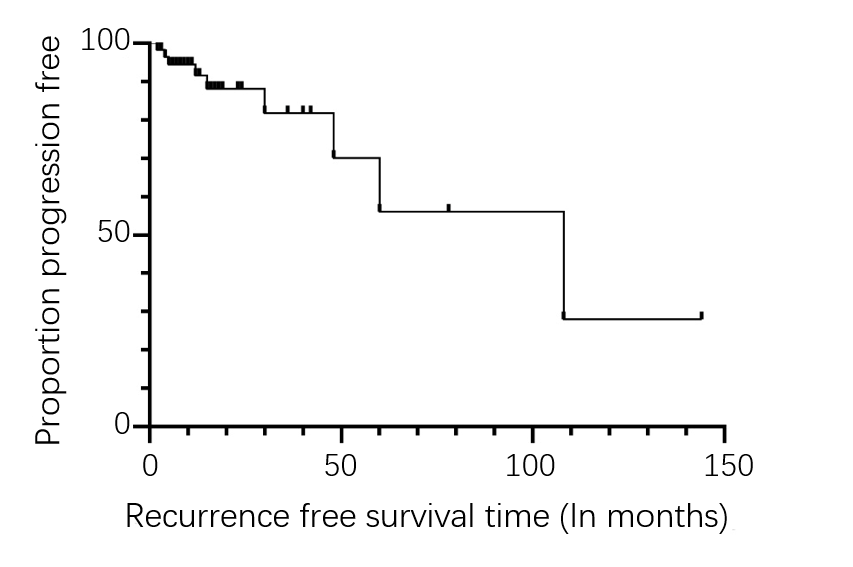 Figure 1 Progression-free survival curve for patients with inflammatory pseudotumor-like follicular dendritic cell sarcoma.Table 1 Clinical characteristics of patients with inflammatory pseudotumor-like follicular dendritic cell sarcoma  DOD: Dead of disease; ESD: Endoscopic submucosal dissection; LWD: Live with disease; NA: Not available; NED: No evidence of disease. Table 2 Pathological features of inflammatory pseudotumor-like follicular dendritic cell sarcomaEMA: Epithelial membrane antigen; HHV-8: Human herpes virus 8; LMP1: Latent membrane protein 1; MSA: Muscle-specific actin; SMA: Smooth muscle actin; TUBB3: Tubulin beta 3 class III.Table 3 Factors evaluated by univariate and multivariate for association with progression-free survivalHR: Hazard ratio; CI: Confidence interval.Case No. Ref.Sex/ageSiteMaximum diameter in cmSymptomTreatmentTime to recurrence in moLast follow-up in moOutcome 1Rao et al[22]39/MSpleen7.2AsymptomaticSurgeryNANANA2Zhao[23]28/FAbdomen9Skin rash, coughSurgeryNANANA3Kazemimood et al[12]53/FColon3Abdominal discomfortSurgeryNANANA4Hommel et al[24]77/FSpleen12Left upper quadrant abdominal painSurgery-4NED5Hang et al[25]57/MSpleen2.7AsymptomaticSurgery-9NED6Granados et al[26]57/FLiver13Abdominal pain, vomitingSurgery-24NED7Kiryu et al[27]56/FSpleen4AsymptomaticSurgery-24NED8Li et al[28]32/FLiver3-Surgery-8NED9Pan et al[29]78/FColon3.9Abdominal discomfort, bloody stoolSurgery-5NED10Ang et al[30]63/FLiver13.4Fever and lethargySurgery-48NED11Wu et al[31]45/MLiver8Abdominal pain and weight lossSurgery-9NED12Zhang et al[32]19/FLiver6Abdominal discomfortSurgery-12NED13Deng et al[33]67/FLiver4CoughSurgeryNANANA14Horiguchi et al[34]77/FSpleen8.5EpigastralgiaSurgery-36NED15Kitamura et al[35]74/FSpleen3.6AsymptomaticSurgery-24NED16Kim et al[36]76/MSpleen3.2AsymptomaticSurgery-7NED17Kwon[37]58/FSpleen5AsymptomaticSurgery-24NED18Nishiyama et al[38]73/FSpleen8AsymptomaticSurgery-144NED19Bui et al[39]50/FSpleen8.5Abdominal painSurgeryNANANA20Mograbi et al[40]70/FSpleen, PancreasSpleen: 3,Pancreas: 7AsymptomaticSurgeryNANANA21Hu et al[41]49/FRetroperitoneum5AsymptomaticSurgeryTail of pancreas (60)60NED22Vardas et al[42]61/MSpleen10Abdominal painSurgery-12NED23Agaimy et al[43]52/MIleum and mesentery6Abdominal painSurgeryNANANA24Ge et al[44]54/FSpleen3.5Left upper quadrant abdominal painSurgery-10NED25Ge et al[44]79/MSpleen6AsymptomaticSurgery-18NED26Zhang et al[45]31/FLiver2 masses: 3.5, 2.5AnorexiaSurgery-10NED27Zhang et al[45]48/MLiver and hepatoduodenal ligament lymph nodeLiver: 10, Lymph: 3.5AsymptomaticSurgery-2NED28Ke et al[46]53/MColon1Chest and back painESD-11NED29Ke et al[46]48/MColon4.5Left lower quadrant painSurgery-7NED30Li et al[47]64/FSpleen7.2Upper abdominal painSurgery-8NED31Li et al[47]61/MSpleen6.2AsymptomaticSurgery-16NED32Li et al[47]42/FSpleen4Left-sided flank painSurgery-9NED33Li et al[47]57/FSpleen13.3Upper abdominal painSurgeryPulmonary (4)4LWD34Li et al[47]52/MSpleen2.9, 3.7Back painSurgery, chemotherapyMultiple bone (5)5LWD35Li et al[48]49/FSpleen4.7AsymptomaticSurgery-NANA36Li et al[48]56/FSpleen8Abdominal painSurgery-17NED37Li et al[48]38/MLiver8.5Fatigue, anorexiaSurgery-11NED38Li et al[48]42/FLiver2, 1.7Abdominal painSurgery-36NED39Li et al[48]50/MSpleen and liverSpleen: 10, Liver: 3, 1.5, 1Abdominal bloating, fatigueSurgery-17NED40Li et al[48]39/FLiver9AsymptomaticSurgery, chemotherapyLiver (12)84NED41Choe et al[19]64/FSpleen5.5AsymptomaticSurgery-78NED42Choe et al[19]72/FSpleen7.2AsymptomaticSurgery-18NED43Choe et al[19]53/FSpleen3.2AsymptomaticSurgery-13NED44Choe et al[19]76/MSpleen3.2AsymptomaticSurgery-8NED45Choe et al[19]72/MSpleen6AsymptomaticSurgery-18NED46Choe et al[19]75/MSpleen3.5Abdominal painSurgery-30NED47Chen et al[49]28/FLiver6Abdominal pain, fatigue, anorexiaSurgeryLiver (48)48LWD48Chen et al[49]39/MSpleen7.4AsymptomaticSurgery-40NED49Chen et al[49]48/MLiver23.3Abdominal pain, fever, fatigueSurgery-23NED50Chen et al[49]65/MSpleen and liverSpleen: 22.3, Liver: multiple masses (largest: 5.8)Abdominal pain, fever, fatigue, anorexia, weight lossSurgery-2DOD51Chen et al[49]51/MSpleen8.5Weight lossSurgery-19NED52Chen et al[49]68/MSpleen2.3AsymptomaticSurgery-6NED53Chen et al[49]51/FSpleen5.3Epigastric discomfortSurgery-5NED54Chen et al[49]67/MSpleen7.5AsymptomaticSurgery-5NED55Chen et al[49]60/MLiver3AsymptomaticSurgery-3NED56Chen et al[49]52/FSpleen0.9AsymptomaticSurgery-12NED57Cheuk et al[4]19/FLiver12Right upper quadrant pain, weight lossSurgery-40NED58Cheuk et al[4]56/FLiver15Abdominal discomfortSurgeryLiver (15, 27 ,35)56LWD59Cheuk et al[4]40/FLiver12.5Abdominal pain, weight lossSurgeryIntraabdominal (108)108LWD60Cheuk et al[4]49/FLiver4.2AsymptomaticSurgery-9NED61Cheuk et al[4]37/MLiver15Weight lossSurgery-42NED62Cheuk et al[4]35/FLiver20Abdominal discomfort, fever, weight lossSurgeryLiver (30, 40), peritoneum and ascending colon (60)95DOD63Cheuk et al[4]31/FLiver15Abdominal distension, weight lossSurgery-60NED64Cheuk et al[4]58/FSpleen22Abdominal distensionSurgery-4NED65Cheuk et al[4]39/FSpleen7.5Weight loss, feverSurgery-2NED66Cheuk et al[4]61/FSpleen3.5AsymptomaticSurgeryNANANA67Cheuk et al[4]49/FPeri-pancreas9.5Abdominal distensionSurgeryNANANAMarkersNumber of cases positive/number of cases testedCases positive, %Necrosis40/6759.7Hemorrhage22/6732.8Granuloma23/6734.3Fibrinoid deposits in blood vessel wall22/6732.8CD1a0/60CD30/70CD201/911.1CD2154/6583.1CD2334/4772.3CD301/273.7CD311/812.5CD345/1533.3CD3550/5590.9CD688/1650CD1170/90LMP128/3482.4EBER60/6395.2D2-406/1060CNA.4213/13100Clusterin8/1172.7EGFR3/837.5Vimentin6/6100CK-pan0/90Caldesmon0/70ALK10/420Desmin0/300Fascin9/9100SMA32/3982.1MSA5/955.5EMA2/825S1006/2326.1p531/616.7HHV-80/70TUBB33/650γ-synuclein2/633.3VariableUnivariate analysisUnivariate analysisMultivariate analysisMultivariate analysisVariableP valueHR (95%CI)P valueHR (95%CI)Age 40 yr0.501.55 (0.39-6.16)0.481.78 (0.36-8.77)Gender, male/female0.970.97 (0.21-4.64)0.671.51 (0.23-10.04)Tumor size < 5 cm0.590.59 (0.11-3.32)0.430.38 (0.04-4.10)Necrosis 0.310.51 (0.10-2.59)0.240.25 (0.03-2.49)Hemorrhage 0.990.99 (0.27-3.70)0.841.25 (0.13-11.91)Granuloma0.580.66 (0.16-2.71)0.850.84 (0.14-5.15)